APRIL 17, 2022                       MORNING WORSHIP                     10:30 A.M.                                                                       RESURRECTION OF THE LORD                                                             GREETING THE GATHERED:   HE IS RISEN!                                                   ALL: HE IS RISEN INDEED!   THE WELCOME AND ANNOUNCEMENTS                                                                                                           PRELUDE     The Prelude marks the beginning of worship.    			                              Please observe silence as the Prelude begins.      THE CALL TO WORSHIP | Psalm 118: 14, 17, 22, 24The LORD is my strength and my might; he has become my salvation.  I shall not die, but I shall live, and recount the deeds of the LORD.The stone that the builders rejected has become the chief cornerstone.This is the day that the LORD has made; let us rejoice and be glad in it.*THE HYMN OF PRAISE					           HYMNAL #123                                                      “Jesus Christ is Risen Today”                                THE PRAYER OF CONFESSION:                                                                                                    Almighty God, in raising Jesus from the grave, you shattered the power of sin and death. We confess that we remain captive to doubt and fear, bound by the ways that lead to death. We overlook the poor and the hungry, and pass by those who mourn; we ignore the cries of the oppressed, and are indifferent to calls for peace; we despise the weak, and abuse the earth you made. Forgive us, God of mercy. Help us to trust your power to change our lives and make us new, that we may know the joy of life abundant given in Jesus Christ, the risen Lord.                                                                                  ---The Book of Common WorshipTHE SILENT PRAYER OF CONFESSION FOR OUR INDIVIDUAL SINTHE DECLARATION OF FORGIVENESSHear the word of the Lord: I am about to create new heavens and a new earth: the former things shall not be remembered or come to mind. Be glad and rejoice forever in what I am creating; I will rejoice and delight in my people;no more shall the sound of weeping be heard.   --- Isaiah 65:17-19Friends, believe the good news of the gospel:  In Jesus Christ you are forgiven.Thanks be to God.*THE GLORIA PATRI                                                                                HYMNAL #579TIME FOR YOUNG DISCIPLESTHE FIRST READING:   Acts 10: 34-43 (NT p. 129)THE PRAYER FOR ILLUMINATION  THE LESSON:  John 20: 1-18 (NT p. 114)THE SERMON: “Resurrection Morning”                                      PRAYERS OF THE PEOPLE*AFFIRMATION OF FAITH:   THE APOSTLES’ CREED                  I believe in God the Father Almighty, Maker of heaven and earth,And in Jesus Christ his only Son our Lord; who was conceived by the Holy Ghost,born of the Virgin Mary, suffered under Pontius Pilate, was crucified, dead, and buried;he descended into hell; the third day he rose again from the dead;he ascended into heaven, and sitteth on the right hand of God the Father Almighty;from thence he shall come to judge the quick and the dead. I believe in the Holy Ghost; the holy catholic church; the communion of saints;the forgiveness of sins; the resurrection of the body; and the life everlasting.  Amen.*THE HYMN OF RESPONSE                                                                HYMNAL # 104                                                      “Christ is Risen!  Shout Hosanna!”                                                                                                                                                                                                                                                                                                                                                                                                                                                                                                                                                                                                                                                                                               	                                                                                                                                                                                                                                                                                                                                                                                                                                                                                                          THE CHARGE AND BENEDICTION*THE POSTLUDE*All Who Are Able Please Stand   WELCOME & INVITATIONThis church welcomes you, no matter who you are, where you come from, or why you are here.  We are Christ’s people, and this is Christ’s place with its doors open wide.  If you are passing through, Godspeed; if you are looking for a home, stay here; if you need instruction, learn from us as we learn from you.  We invite visitors to join us, but most of all, to return often.We are so glad you are here.FOR YOUR INFORMATION: The RPC Office is open Monday through Wednesday                               , & Thursday,  –  RPC Staff                                                                                                                                      Rev. Dr. Jody Hill | Pastor                                                                                                                              Jennifer Huddleston | Choir Director                                                                                                            Lynn Hill | Administrator & PianistScan with your smart phone for our Website & Virtual Tour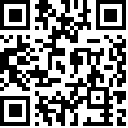 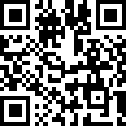 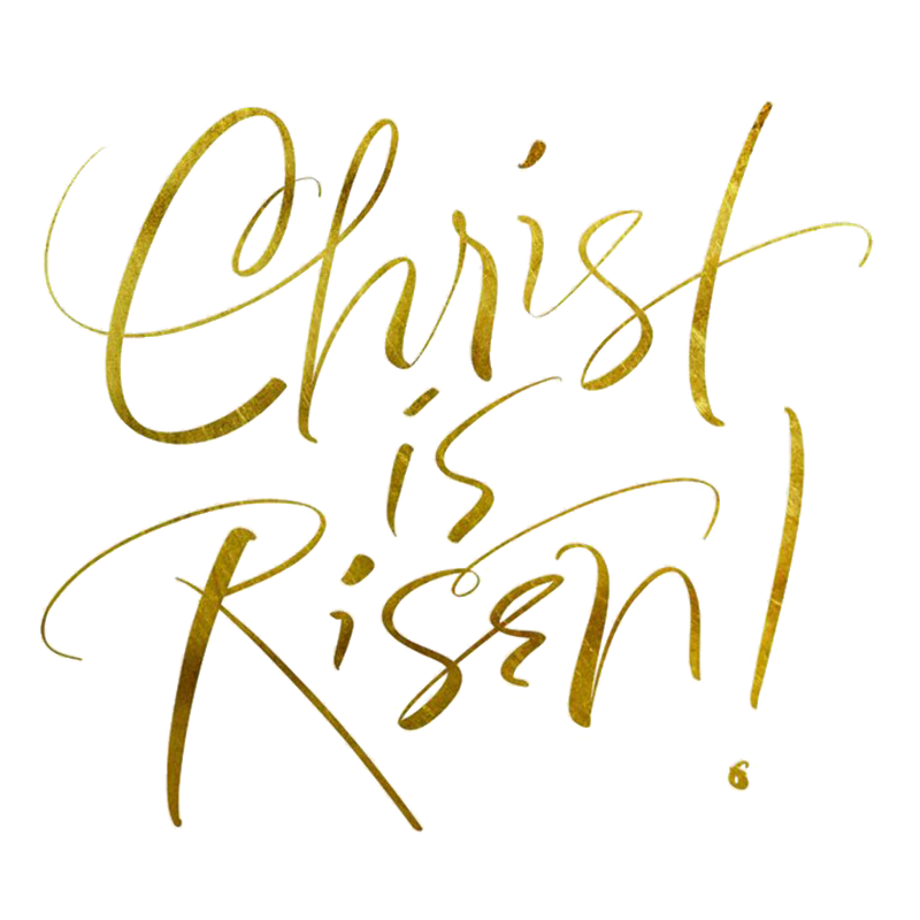 RIPLEY PRESBYTERIAN CHURCHA Heart for Christ & Community Since 1837Worship Service:   Rev. Dr. Jody Hill | PastorPhone: 662-837-3765 (Office)Mail:   www.ripleypresbyterianchurch.comToday’s flower arrangement is provided by the RPC/PW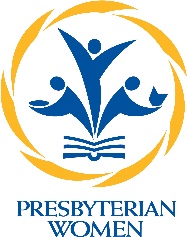  to honor the memory of our Presbyterian Women who have  passed from this life to their heavenly home.PRAYER LIST FOR IMMEDIATE NEEDSKarl Gaillard, Teresa Sharp (Margie Sharp’s daughter-in-law), Ann Wigington, Keena Glenn Strong, Randle Beavers, Neal Jackson, James & Diane Hendricks, Carolyn Jennings, Gerald Hill, Tom Muir, Tate Daniel, Leon Bailey, Ticer Brown, Rudy & Shirley Brooks, Keith Cox, Sandra Love, Sue Gossett, Jimmy Gaillard, Margaret & Kent Montgomery, Gail Allensworth, Ali Rae Barkley, Adrienne Phillips, Jamie Wall, Calvin Austin, Bradley Childs, Leah & Miles Harrell.Our Deepest Sympathies to…The family of Arthur WilbanksOur Homebound, Assisted Living & Nursing Home ResidentsLaron Shannon, Jean Ketchum, Carolyn Caviness, Johnny Cappleman, Billie Pickens, Jimmy & Judy Hines Hopper.RPC Weekly Financial Update                                                                                                                             RPC Weekly 2022 Budget:  $2,710.97   Offering Received 4/10/22:  $1,136.01April Nursery Volunteers (10:30 Worship Service)April 3: Sally PermenterApril 10: Elizabeth ElliottApril 17: Monya Hill (Jenna Hopper & Diane Bailey assisting)April 24: Grace-Anne BrownPlease note:  The RPC office will be closed April 18th – April 20th.It will be open Thursday, April 21st.RPC MISSION FOCUS FOR APRILEMERGENCY RESPONSE TO UKRAINE WARTotal Collected as of 4/17/22:  $2,350.00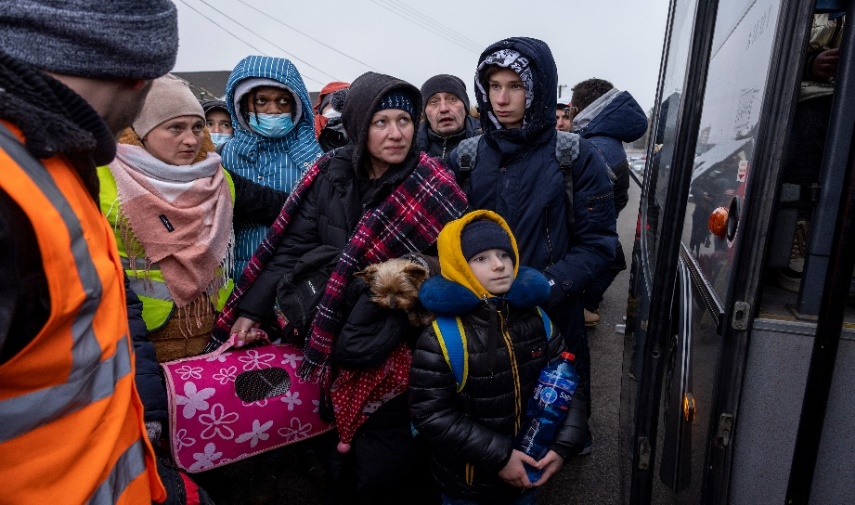 As the violence in Ukraine continues, the number of people being displaced internally                            and fleeing to neighboring countries increases by the day.  And in the midst of the chaos, there are sibling churches and ecumenical partners who are already providing assistance with basic items for survival.  Our first priority as PDA is to provide funding to these partners on the ground.  While the scale of this crisis is new, receiving refugees from Ukraine and others countries in Central and eastern Europe is not--which means we have trusted, established partners with the knowledge and expertise to carry out this important work.  Our response will include both financial and technical assistance as the network               of faith communities providing humanitarian assistance grows in the months ahead.                    Funds are being used for emergency humanitarian aid such as food items, shelter, medicines, diapers, hygiene items, etc.GIVE | To support emergency relief for those fleeing Ukraine, make your check to Ripley Presbyterian Church, and note “PDA Ukraine” in the memo.ACT | Share this opportunity to help with friends & family.PRAY | Our best response is prayer.  Pray that through the response of the faith community, survivors and those offering assistance will be reminded of the hope that is found in Christ. 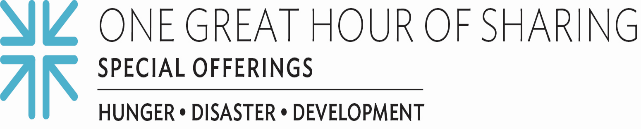 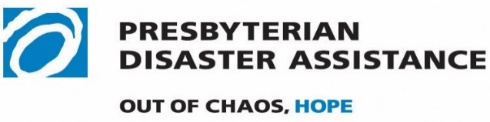 Easter Lilies 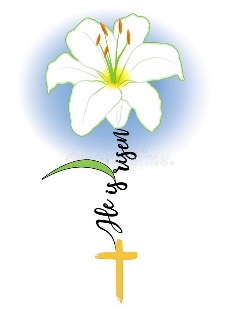 In Memory of Mr. & Mrs. F.E. Steverson                                                                                                       & Mr. & Mrs. Leon Cappleman                                                                                                                   By Wayne & Deborah SteversonIn Honor of Sam & Bailey Steverson                                                                                                              By Deborah & Wayne SteversonIn Honor of Ann & Hollis Wigington                                                                                                               By Kenny & Lynn HillIn Honor of Betty & Kenneth Hill                                                                                                               By Kenny & Lynn HillIn Honor of our Children & Grandchildren                                                                                              By Bobby & Anne ElliottIn Memory of Rev. & Mrs. Walter Smith                                                                                                    By Bobby & Anne ElliottIn Memory of Mr. & Mrs. Benton Elliott                                                                                                      By Bobby & Anne ElliottIn Memory of Billie Medford                                                                                                                         By Lorenzo MedfordIn Memory of Frank & Catherine Gay                                                                                                            By Ginger Gay BrittIn Honor of Mr. & Mrs. Bobby Elliott                                                                                                                  By Price & Reeca ElliottEaster Lilies 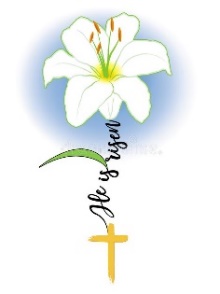 In Honor of Mr. & Mrs. Austin Brown, & Charles Elliott                                                                                    By Price & Reeca ElliottIn Honor of the RPC Youth                                                                                                                             By Pat LedbetterIn Honor of Rob & Dot Williams, & George & Sally Permenter                                                             By Fred & Sally PermenterIn Honor of Gerald & Sherry Hill                                                                                                                    By Jody & Monya HillIn Honor of the Ripley Presbyterian Women                                                                                                    By Jody & Monya HillIn Honor of Jennifer Huddleston                                                                                                               By Jody & Monya HillIn Honor of Lynn Hill                                                                                                                                      By Jody & Monya HillIn Memory of Elvin Huddleston                                                                                                                  By Shirley, Tony & Jennifer Huddleston & Wanda NewtonIn Memory of Geneva Mauney                                                                                                                      By Jennifer HuddlestonIn Honor of Emily & B.J. Mauney & Children                                                                                              By Cathy DunawayIn Honor of Amanda & Brandon Walker & Children                                                                                    By Cathy DunawayEaster LiliesIn Memory of Jimmie Irene Covington                                                                                                         By Tommy CovingtonIn Honor of Dr. Charles Elliott                                                                                                                   By Benton & Elizabeth ElliottIn Honor of Benny & Marilyn Harrell                                                                                                          By Benton & Elizabeth ElliottIn Honor of Leah & Miles Harrell                                                                                                                By Benton & Elizabeth ElliottIn Memory of Our Grandparents                                                                                                                 By Benton & Elizbeth ElliottIn Memory of John Harrell                                                                                                                             By Benton & Elizabeth ElliottIn Honor of Lynn Hill, Lisa Wigington & Hollie Brooks                                                                                By Ann & Hollis WigingtonIn Memory of Williams & Dora Noakes                                                                                                  By Nancy & Joey LabarreareIn Memory of Opal LaBarreare                                                                                                                 By Nancy & Joey LaBarreareIn Memory of Craig Goolsby                                                                                                                              By Robert & Sharon GoolsbyEaster LiliesIn Memory of Ray Gaillard                                                                                                                   By Shirley McClainIn Honor of Bailey Steverson                                                                                                                      By Leon & Diane BaileyIn Honor of Sam Steverson                                                                                                                           By Leon & Diane BaileyIn Honor of Patrick, Julie, & Ossie Addison                                                                                               By Dr. Norris & Lynne HowellIn Honor of Benton & Elizabeth Elliott                                                                                                       By Jody & Jessica ClarkIn Honor of Robert & Sharon Goolsby                                                                                                     By Jody & Jessica Clark~Please pick up your lily after the Easter Worship Service—thank you!